Профилактика фальшивомонетничества на территории Багаевского Района.С 11.12.2020 года по 18.12.2020 года на территории обслуживания ОМВД России по Багаевскому району проводится оперативно-профилактическое мероприятие «Купюра».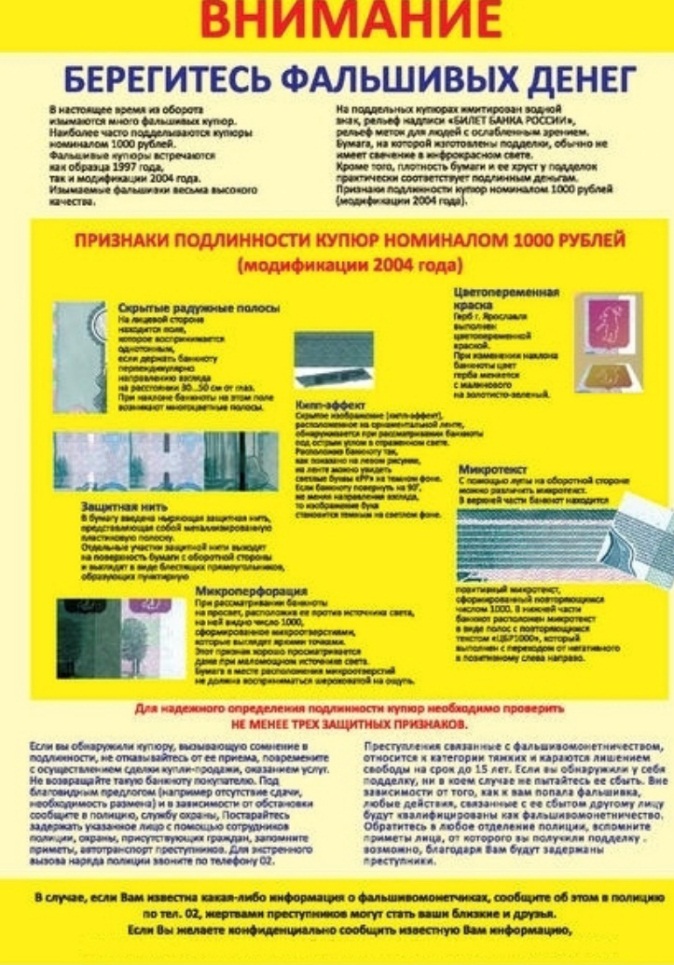 Раскрытие и расследование преступлений, связанных с фальшивомонетничеством, относится к числу наиболее сложных. Они совершаются группами преступников или преступниками одиночками.Применение преступниками современных технических средств при изготовлении поддельных денежных билетов и бланков ценных бумаг, имеющих достаточно высокое сходство с подлинными, вызывает определенные в выявлении фальшивок. Последнее время на распространении фальшивомонетничества весьма сказалось развитие компьютерных технологий и доступность сложной полиграфической и оргтехники. Времена талантливых в своем роде одиночек прошли, теперь подобные преступления стали прерогативой хорошо организованных групп, превративших их в высокодоходный бизнес. И поэтому борьба с этим видом преступления приобретает все более острый характер.Преимущественно подделываются и сбываются 1000 рублевые купюры, изготовленные способом цветной капельно-струйной и лазерною печати с использованием компьютерного оборудования.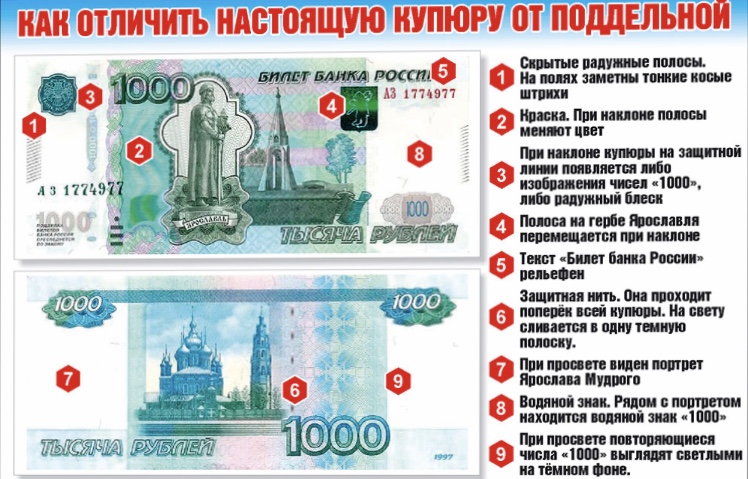 Характерными местами сбыта являются рынки, коммерческие киоски, АЗС, крупных торговых павильоном как «Магнит» и «Пятерочка», а также предприятия малого бизнеса. В связи с возросшим качеством поддельных денег и отсутствием знаний признаков, позволяющих отличить подлинную купюру от поддельной фальшивки, выявляются такие банкноты, как правило только при пересчете денежных знаков в банках.Основные отличительные признаки поддельных купюр.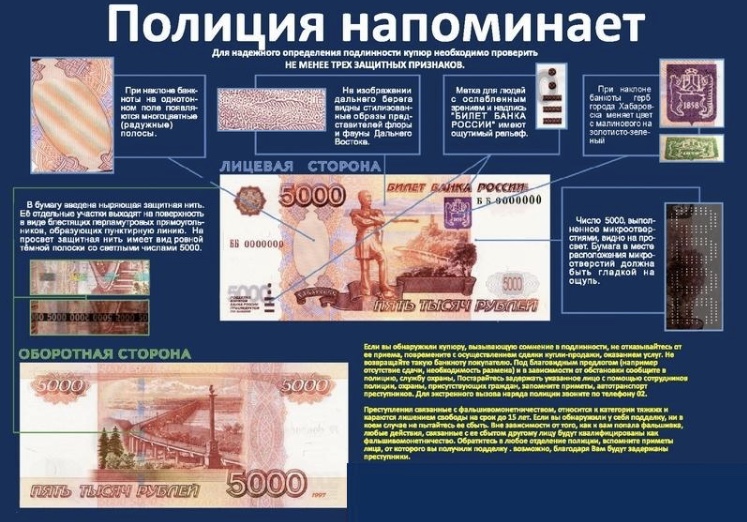 - поддельная купюра склеена из двух листов бумаги, поэтому она более плотная на ощупь и имеет признаки расслаивания;- выбитые компостером цифры 1000 на ощупь имеют шероховатости, как после прокалывания бумаги иглой;- металлическая ныряющая защитная нить при просвете выглядит как пунктир и выполнена краской;- при изменении угла наклона не появляются муаровые полосы, а на ощупь поле гладкое;- цветной, переливающий герб г. Ярославля (на купюрах достоинством 1000 рублей) и герб г. Хабаровска (на купюрах достоинством 5000 рублей) не меняет свой цвет при разглядывании купюры под разными углами. Уважаемые жители Багаевского района!Чтобы не стать жертвой фальшивомонетчиков и не оказаться в неприятной ситуации, необходимо соблюдать следующие правила:- не разменивайте купюры незнакомым лицам;- при продаже автомобиля или недвижимости, лучше проверить получаемую наличность в банке;- не покупать валюту у «менял», даже если они предлагают обмен по более выгодному курсу;- приобретая валюту за границей, вы рискуете купить подделку;- если вы обнаружили купюру сомнительного качества, не пытайтесь ее сбыть, это уже преступление, немедленно обратитесь в полицию;- снимая деньги с банкомата, сохраняйте чеки;- если вам пытаются сбыть поддельную купюру, и вы это заметили, постарайтесь запомнить приметы сбытчика и приметы людей, с которыми он общается, автотранспорт, на котором он приехал, и позвоните в полицию. 